第7回　発達障害専門外来学習会申込書＊下記のフォームにもれなくご記入の上、必ず返信用封筒（送り先住所記入、82円切手貼付）を同封して、郵送にてお申し込みください。＊書類に不備がある場合、受講をお断りする場合があります。＊申込者1人につき1枚の申し込み用紙をご使用ください。＊返信先が同一の場合（同一職場など）は、複数名が一緒の封筒に入れて郵送していただいて結構です。ただしその場合も、申込者１人１枚の申し込み用紙をご使用ください。＊メールアドレスをお持ちの方は、なるべくご記入をお願いします。＜お申し込みフォーム＞※記入漏れがないか、再度ご確認ください。＜お申し込み先＞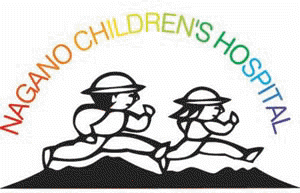 〒399-8288　安曇野市豊科3100長野県立こども病院　リハビリテーション技術科担当：日詰・谷・森下（電話・FAX・メールでのお申し込みは受け付けられません）氏名：氏名：所属（園名）：所属（園名）：職種（いずれかに○を）　　　　　　　　　　　　　　　保育士　　・　　幼稚園教諭　　職種（いずれかに○を）　　　　　　　　　　　　　　　保育士　　・　　幼稚園教諭　　経験年数：　　　　　　　　　　　　　年経験年数：　　　　　　　　　　　　　年連絡先日中確実に連絡が取れるものをご記入ください。（　勤務先　・　自宅　）住所：〒連絡先日中確実に連絡が取れるものをご記入ください。電話番号：連絡先日中確実に連絡が取れるものをご記入ください。E-mailアドレス：連絡先日中確実に連絡が取れるものをご記入ください。E-mailアドレス（勤務先）：